             KURBAN VE İNFAK            Muhterem Müslümanlar!  	Dini bayramlarımızdan ikincisi olan Mübarek Kurban Bayramına yaklaşmış bulunuyoruz. Kurban Bayramında ilk görevimiz Bayram Namazı kılmak ve hali vakti yerinde olanların Allah rızası için Kurban kesmesidir.            Yüce Allah Kur’an-ı Kerim de şöyle buyurur: “(Resûlüm!) Kuşkusuz biz sana Kevser'i verdik. Sen de Rabbin için namaz kıl ve kurban kes.” Kurban; ibadet niyeti ile belirli vakitte, belirli hayvanları kesmektir. Sevgili Peygamberimiz Hz. Muhammed (s.a.v.) hadis–i şeriflerinde: "Âdemoğlu kurban bayramı günü, Allah katında kurban kesmekten daha sevimli bir iş yapmamıştır. Şüphesiz o kesilen kurban kıyamet günü boynuzları ve kılları ile gelir. Hiç şüphe yok ki, kurbanın kanı yere düşmeden önce Allah katında kabul görür. Öyle ise gönüllerinizi kurban ile hoş edin"2 buyurmuştur. Ayrıca Kurban bütün peygamberlerin insanlık âlemine tebliğ ettiği hak dinin ibadetleri arasında var olan mali bir ibadettir.Değerli Mü’minler!Bayramlar, sevinçlerin paylaşıldığı, gönüllerin coştuğu, kalplerin yumuşadığı, akraba ve komşuların ziyaret edildiği, öksüz ve yetimlerin sevindirildiği, misafirlerin tebessümle karşılandığı ve ikramların bolca yapıldığı müstesna zaman dilimleridir.     	Ayrıca Kurban bayramının diğer bir özelliği de, Allah rızası için kurbanların kesilmesidir. Kurban bayramında, Allah’a yakın olmak niyetiyle mukîm, hür ve zengin olan her Müslümanın, sırf Allah’ın rızasını gözeterek kurban kesmesi, üzerine bir vecibedir. Sevgili Peygamberimiz (s.a.v.) de bir Hadis-i Şeriflerinde  “Gücü yettiği halde kurban kesmeyen kimse, bizim mescidimize yaklaşmasın.” buyurarak, maddî durumu yerinde olanları uyarmıştır.    	Yüce Allah, kurban keserken hâlis bir niyetle kesmemizi istemiş ve bir Âyet-i Celîlesinde şöyle buyurmuştur; “Onların (kurbanların) ne etleri ve ne de kanları Allah’a ulaşmaz. Fakat O’na, sadece sizin takvanız ulaşır.” Muhterem Müslümanlar!Unutmayalım ki gerçek bayram, bayram ettirdiği mahzun gönüllerden Hak katına yükselecek makbul bir dua ile bayram tebriğini Allah’tan alan diğerkâm, fedakâr, cömert ve gayret ehli müminlerindir. Canını, malını ve bütün varlığını Hakkʼa adayarak ahirette ebedî kurtuluş müjdesine erenlerindir. Allah hepinizi, hepimizi o bahtiyarlardan eylesin. Bayramınız mübarek olsun  HAZIRLAYANIN ADI: Seyfullah YEŞİLTAŞZÜNVANI: İmam-Hatip – ÇAMAŞBu hutbe Başkanlığımızca daha önce yayımlanmamıştır.İL: ORDUAY-YIL : EYLÜL-2016TARİH:12/09/2016  (KURBAN BAYRAMI)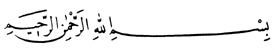  لَن يَنَالَ اللَّهَ لُحُومُهَا وَلَا دِمَاؤُهَا وَلَكِن يَنَالُهُ التَّقْوَى مِنكُمْ كَذَلِكَ سَخَّرَهَا لَكُمْ لِتُكَبِّرُوا اللَّهَ عَلَى مَا هَدَاكُمْ وَبَشِّرِ الْمُحْسِنِينَ                                                                                   Hac Suresi 22/37     قال رسُول اللَّهِ صَلّى اللهُ عَلَيْهِ وسَلَّم يقولُ                                                                                       مَنْ وَجَدَ سَعَةً فَلَمْ يُضَحِّ فَلَا يَقْرَبَنَّ مُصَلَّانَا